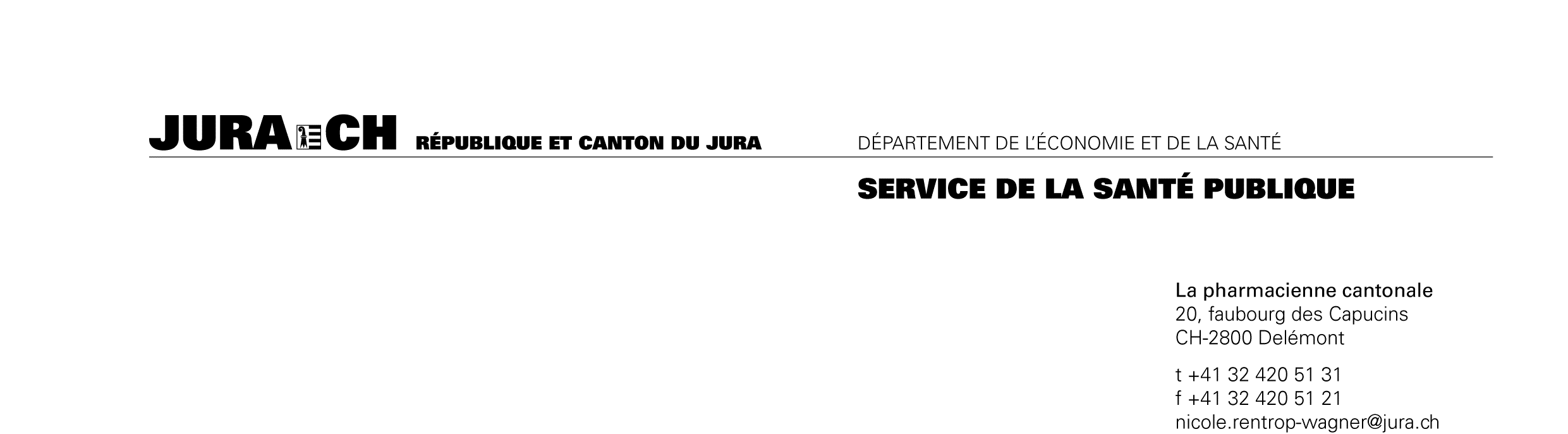 PROCES-VERBAL de la remise d’urgence d’un médicamentselon l’OCStup, art. 52 (à remplir en caractère d’imprimerieet à nous retourner par courrier ou faxDate et heure de la remise : …………………………………….Timbre de la pharmacie :Signature de la personne : 	Signature du pharmacien :……………………………………………………………………	………………………………………………………………….1Nom de la personne qui fait la demande :1Son prénom :1Son année de naissance :1Son adresse (rue, no de maison, ville) :1Par quel moyen l’identité annoncée a pu être vérifiée ?(si la vérification de l’identité n’est pas possible, la remise de médicament n’est pas admise)2Nom du médecin de référence autorisé à pratiquer :2Son prénom :2Son adresse (rue, no de maison, ville) :2Par quel moyen l’autorisation du médecin annoncé a pu être vérifiée ?(si la vérification de l’autorisation n’est pas possible, la remise de médecament n’est pas admise)3Désignation du médicament demandé :3Forme pharmaceutique et dosage :3Posologie quotidienne :3Quantité exacte remise :(sauf bonne raison contraire, le plus petit emballage)4Raison de la remise :